§2-1310.  Lessor's and lessee's rights when goods become accessions(1).   Goods are "accessions" when they are installed in or affixed to other goods.[PL 1991, c. 805, §4 (NEW).](2).   The interest of a lessor or a lessee under a lease contract entered into before the goods become accessions is superior to all interests in the whole except as stated in subsection (4).[PL 1991, c. 805, §4 (NEW).](3).   The interest of a lessor or a lessee under a lease contract entered into at the time or after the goods became accessions is superior to all subsequently acquired interests in the whole except as stated in subsection (4) but is subordinate to interests in the whole existing at the time the lease contract was made unless the holders of such interest in the whole have in writing consented to the lease or disclaimed an interest in the goods as part of the whole.[PL 1991, c. 805, §4 (NEW).](4).   The interest of a lessor or a lessee under a lease contract described in subsection (2) or (3) is subordinate to the interest of:(a).  A buyer in the ordinary course of business or a lessee in the ordinary course of business of any interest in the whole acquired after the goods became accessions; or  [PL 1991, c. 805, §4 (NEW).](b).  A creditor with a security interest in the whole perfected before the lease contract was made to the extent that the creditor makes subsequent advances without knowledge of the lease contract.  [PL 1991, c. 805, §4 (NEW).][PL 1991, c. 805, §4 (NEW).](5).   When under subsections (2) or (3) and (4) a lessor or a lessee of accessions holds an interest that is superior to all interests in the whole, the lessor or the lessee may, on default, expiration, termination or cancellation of the lease contract by the other party but subject to the provisions of the lease contract and this Article, or, if necessary to enforce the  other rights and remedies under this Article, remove the goods from the whole, free and clear of all interests in the whole, but the lessor or the lessee must reimburse any holder of an interest in the whole who is not the lessee and who has not otherwise agreed for the cost of repair of any physical injury but not for any diminution in value of the whole caused by the absence of the goods removed or by any necessity for replacing them.  A person entitled to reimbursement may refuse permission to remove until the party seeking removal gives adequate security for the performance of this obligation.[PL 1991, c. 805, §4 (NEW).]SECTION HISTORYPL 1991, c. 805, §4 (NEW). The State of Maine claims a copyright in its codified statutes. If you intend to republish this material, we require that you include the following disclaimer in your publication:All copyrights and other rights to statutory text are reserved by the State of Maine. The text included in this publication reflects changes made through the First Regular and First Special Session of the 131st Maine Legislature and is current through November 1. 2023
                    . The text is subject to change without notice. It is a version that has not been officially certified by the Secretary of State. Refer to the Maine Revised Statutes Annotated and supplements for certified text.
                The Office of the Revisor of Statutes also requests that you send us one copy of any statutory publication you may produce. Our goal is not to restrict publishing activity, but to keep track of who is publishing what, to identify any needless duplication and to preserve the State's copyright rights.PLEASE NOTE: The Revisor's Office cannot perform research for or provide legal advice or interpretation of Maine law to the public. If you need legal assistance, please contact a qualified attorney.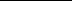 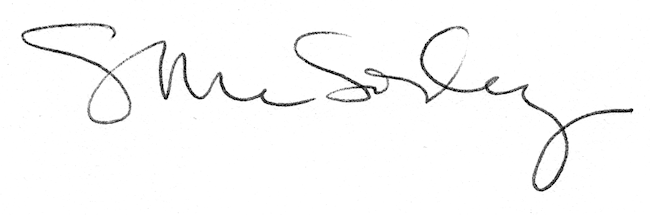 